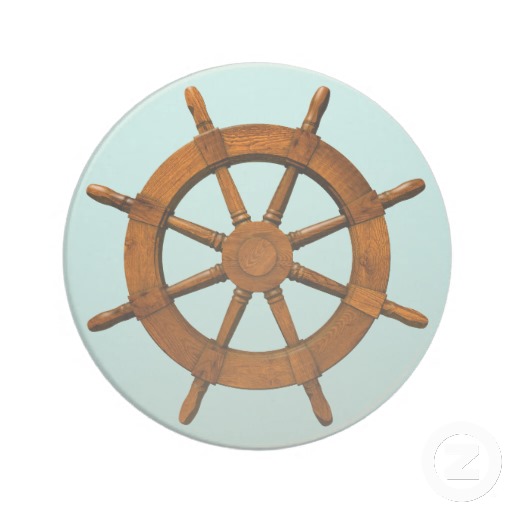 FORMULÁRIO DE INSCRIÇÃOCARTA DE RECOMENDAÇÃO(deve ser preenchida pelo pastor ou liderança da igreja)__________________________________________________________está se apresentando como candidato (a) a Missionário(a) junto a MISSÃO SEARA.Desejando servir à Igreja, gostaríamos que fossem enviadas as seguintes informações:1 . O/A candidato (a) dá provas objetivas de uma fé salvadora em Jesus Cristo?     (   ) Sim     (   ) Não       (   ) Não o conheço profundamente2 . O/A candidato (a) tem vínculo formal com a sua Igreja Local? (   ) Sim     (   ) Não3 . Há quanto tempo? __________________ Por meio de:  (   ) Batismo   (    ) Profissão de Fé    Outro:__________________________________________________________________________________4 . O/A candidato (a) tem vínculo de serviço com a sua Igreja?  (   ) Sim    (   ) Não     Em que função?__________________________________________________________________________5 . Há algum impedimento de ordem moral à participação do(a) candidato(a)? (   ) Sim    (   ) Não     Se houver, qual? _________________________________________________________________________6 . Há algum impedimento de ordem doutrinária à participação do(a) candidato(a)? (   ) Sim   (   ) Não     Se houver, qual?_________________________________________________________________________7 . Caso a liderança da Igreja e/ou Pastor aprove o ingresso do(a) candidato(a) à MISSÃO SEARA, como seria esta aprovação?       (   ) Entusiasticamente     (   ) Alegremente   (   ) Sem reservas    (   ) Com reservas     Observações:____________________________________________________________________________                          ____________________________________________________________________________NOME DA IGREJA: _______________________________________________________________________Endereço: ________________________________________________________________________________Bairro: ________________________________Cidade:__________________________CEP:______________Estado: ___________________________________Fone (    ) _______________________________________Nomes do Pastor: __________________________________________________________________________Data:________/_____________/______               _________________________________________________                                                                                         (Assinatura e função de quem preencheu)DECLARAÇÃO DE FÉCremos que as Escrituras do Velho e do Novo Testamento são verbalmente inspiradas por Deus, sem erro nos escritos originais e que são a suprema e final autoridade como regra de fé e vida.Cremos em um único Deus que subsiste eternamente em três pessoas (Pai, Filho e Espírito Santo).Cremos que Cristo foi concebido por obra do Espírito Santo, nascido da virgem Maria, e que Ele é verdadeiramente Deus-homem.Cremos que o homem foi criado à imagem e semelhança de Deus; que todos os homens são pecadores pela transgressão de Adão e pelas próprias experiências pessoais, sendo totalmente depravados, que fora da graça de Deus estão totalmente perdidos, que “a ira de Deus sobre eles permanece”, e que se encontram no caminho para a separação eterna de Deus no lago de fogo.Cremos que o Senhor Jesus Cristo morreu pelos nossos pecados de acordo com a Palavra de Deus, como sacrifício vicário e substitutivo, para satisfazer a justiça divina e nos reconciliar com Deus; que todos aqueles que verdadeiramente confiam nEle como Salvador são justificados e eternamente salvos através do Seu sangue derramado na cruz do Calvário.Cremos na ressurreição pessoal de nosso Senhor e Salvador no corpo em que Ele sofreu, em Sua ascensão aos céus; em Sua presença atual à mão direita do Pai e no Seu trabalho em nosso favor como   Sumo Sacerdote, Mediador e Advogado.Cremos na volta pessoal, física, iminente e pré-milenar de Cristo a fim de levar os salvos para Si mesmo.Cremos que todos aqueles que, pela fé, receberam a Jesus Cristo como seu Salvador são nascidos de novo pelo Espírito Santo na família de Deus, são eternamente salvos,  que o Espírito Santo habita em cada crente para iluminá-lo, guiá-lo, e dar-lhe força na vida, no testemunho e no serviço.Cremos que Deus concede dons espirituais para todos os crentes, visando a edificação do Corpo de Cristo. Cremos, contudo, que alguns dons do Espírito, tais como línguas e curas, foram designados por Deus para a fase de fundamentação da Igreja, não sendo necessários ou obrigatórios em todas as eras.Cremos que o instrumento de Deus, na presente dispensação é a IGREJA, cujo cabeça é Cristo. Sua atuação no mundo realiza-se através das igrejas locais que são responsáveis por transmitir Cristo aos homens, evangelizando-os, batizando-os, edificando-os, disciplinando-os e observando a Ceia do Senhor.Cremos na ressurreição física dos justos e injustos; na vida eterna e gloriosa com Deus para os salvos e na punição eterna e consciente para os perdidos.Batismo: Embora sem filiação denominacional, a Missão pratica em seu trabalho, o batismo dos crentes por imersão.Para que alguém possa trabalhar ou representar MISSÃO SEARA, precisa observar a posição doutrinária aqui declarada.A DIREÇÃODECLARAÇÃOEu, _______________________________________________________Portador do Rg nº_________________CPF nº__________________________________ Declaro para os fins que se fizerem necessário que estou ciente de que a parceria realizada entre mim e a MISSÃO SEARA não envolve nenhum tipo de vínculo empregatício ou responsabilidade trabalhista por parte da mesma. Estou ciente também que a Missão me dará suporte logístico para que eu possa desenvolver o ministério evangelístico apoiado por minha Igreja ou mantenedores particulares.           Comprometo-me a contribuir com o INSS, para assegurar possíveis necessidades de saúde e aposentadoria.          Por ser verdade, firmo a presente declaração.Local e Data: ____________________________________    ____________/________________/____________________________________________________________Assinatura